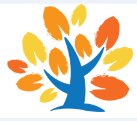 OŠ Tituša BrezovačkogŠpansko110090 ZagrebPROVEDBENI PLAN RADA ŠKOLEU UVJETIMA ZAŠTITE OD ZARAZE VIRUSOM COVID-19Ovaj plan donosi se Temeljem objavljenih Upute  HZJZ.pdf i     Modeli i preporuke za provedbu nastave u 2020-2021 (29.8.2020).pdf o organizaciji provođenja nastave u objektu OŠ Tituša Brezovačkog (u daljnjem tekstu: Škola)  od 24.kolovoza 2020. godine, do novih uputa Nacionalnog stožera Civilne zaštite i uređuje način rada Škole u tom vremenu. Sa istim Planom upoznata su stručna tijela škole.Odgojno obrazovni rad organizirat će se prema MODELU A, nastava u školi Svi učenici su u školi, obrazovanje se provodi u školi uz pridržavanje epidemioloških UputaSvaka odgojna skupina /razred boravi u jednoj učioniciUčenici moraju kod kuće izmjeriti tjelesnu temperaturu, ukoliko je povišena javiti se školskom liječniku ( brigu i odgovornost preuzimaju roditelji), učenici nižih razreda moraju donijeti zapis o izmjerenoj temperaturi učiteljici ( informativka)Ulazak u školu na više ulaza, preporuka vremenski odmak po skupinamaRaspored ulaska razrednih odjela treba poštovatiUčenici prilikom ulaza u školu prolaze obućom kroz dezinfekciju, odlaze do svoga razreda, preobuvaju školske šlape, obuću ostavljaju ispred svoje učionice, a jaknu unose u razred. Učenici nose svoje školske šlape u vrećici, ne ostavljaju ih u školi.  Učenici nižih razreda odlažu obuću i odjeću u garderobu uz učionicu.Prije ulaska u razred obavezno dezinficiranje ruku, dezinfekcijsko sredstvo je na klupi ispred svakog razreda.Izbjegavanje fizičkog kontakta učenika iz različitih razreda.Boravak po hodnicima smanjiti na minimum, kretati se desnom stranom. Nastava je organizirana u trajanju od 45 minuta, nema zajedničkog odmora već to određuje učitelj.Učenici pojedinačno odlaze do toaleta, po povratku obavezno dezinficiraju ruke ( niži razredi peru toplom vodom i sapunom, brišu jednokratnim ručnikom)U svakoj učionici je tekuća voda, tekući sapun i jednokratni papirnati ručnik.Učenicima će užina biti servirana ispred učionice na predviđenom stolu, unose užinu u razred i jedu u razredu. Učenici koji ne primaju užinu u školi moraju donijeti svoju užinu od kuće.Preporuča se ,ako je moguće izvođenje odgojno-obrazovnog rada/nastave u dvosatu ( blok sat)Nastava TZK izvodi se u dvorani, preporuka kada je god moguće na otvorenom, skupine se ne smiju spajati ni u dvorani ni u svlačionici, ulaskom u dvoranu dezinfekcija ruku.Nastava Informatike se provodi bez miješanja skupina u kabinetu za informatiku, nakon svake skupine obavezna dezinfekcija tipkovnice, miša, klupe , stolca ( prilikom ulaska u kabinet za inf. obavezna dezinfekcija ruku)Učenici se educiraju o važnosti higijene ruku, dodirivanje usta, nosa, očiju i lica, voditi računa o držanju razmaka ( preporuka 1,5 m ),u razredu gdje je manja distanca obavezno je nošenje maski za lice. Učenici viših razreda (5.- 8. r ) u razredu nose maske.Kretanje hodnicima škole je uz obavezno nošenje maski, svaki učenik će dobiti dvije pamučne maske.Učitelji obavezno nose zaštitne maske , koji žele i vizireOPĆE UPUTE Protokolarnih uputa i preporuka dužni su se pridržavati svi zaposlenici Škole prema područjima svog djelovanja. U ustanovi nije dozvoljen boravak djelatnika koji nisu raspoređeni na posao Svi djelatnici u svakom trenutku moraju držati preporučenu socijalnu distancu, nositi zaštitne maske, voditi brigu o higijeni ruku.  Dogovori djelatnika kada je to moguće odvijaju se elektroničkom komunikacijom ili telefonom. U prostoru učionice tijekom boravka djece boravi samo njihove učiteljice/učiteljica. Svima ostalima, boravak je zabranjen. Izvan ustanove djelatnici se pridržavaju, što je moguće više, preporuka za zaštitu od zaraze virusom COVID-19. Tijekom radnog dana ulazna vrata u školu  su zaključana, a na porti uvijek mora biti dežurna osoba koja kontrolira ulazak u školuSvaka osoba koja ulazi u školu mora dezinficirati ruke, obućom prijeći preko dezinfekcijske barijere, izmjeriti tjelesnu temperaturu i upisati podatke u evidenciju ulazaka u školu.PRIPREMA PROSTORA ŠKOLE PRIJE ULASKA UČENIKADjelatnicima se temperatura  mjeri  beskontaktnim toplomjerom i prilikom dolaska u školu kao i prilikom odlaska, evidencija se vodi u evidencijskim listama.Zaposlenici ulaze u školu jedan po jedan, ne zadržavaju se prilikom dolaska.Po ulasku u školsku zgradu sve osobe moraju dezinficirati svoje mobilne telefone.Osobama s temperaturom nije dozvoljeno raditi niti dolaziti u prostor Škole. Sve učionice treba prozračiti u trajanju od najmanje 30 minuta prije ulaska djece u školu.Svakodnevno se sve učionice, hodnici ,toaleti moraju dezinficirati tijekom dana dva puta.ORGANIZACIJA ULASKA U ŠKOLUVrijeme ulaska odvija se prema sljedećem rasporedu:RAZREDNA NASTAVA ( učenici od 1. do 4. razreda)1.razredi i 2. c produženi boravak ulaze na sjeverni ulaz ( nasuprot placa) od 7,00 sati do 7,30 sati ( na vratima će biti istaknut natpis SJEVERNI ULAZ)1.razred klasično odjeljenje ulazi na glavni ulaz u 12,00 sati2.razredi, produženi boravak ulaze na zapadni ulaz ( nasuprot pekare) od 7,00 sati do 7,30 sati2.razred klasično odjeljenje ulaze na sjeverni ulaz II ( nasuprot placa, drugi ulaz) u 7,45 sati ( na vratima će biti istaknut natpis SJEVERNI ULAZ II)3.razredi ulaze na glavni ulaz u 7,50 sati. 4.razredi ulaze na glavni ulaz u 12,30 sati.PREDMETNA NASTAVA ( učenici od 5. do 8. razreda)5.razredi sjeverni ulaz s igrališta, hodnikom gdje je likovni kabinet i popunjavaju učionice 15,16,17,19,27 i 305.F  učionica 15 u 7,45 sati5.A  učionica 16 u 7,45 sati5.E  učionica   27 u 7,50 sati5.D  učionica   30 u 7,50 sati5.C  učionica 17 u 7,55 sati5.B  učionica  19 u 7,55 sati       7.razredi ulaze s južne strane, ulaz kod ERASMUS kuta, odlaze stubama na kat i    koriste učionice 48,57,59,nova učionica kod garderobe i glazbeni kabinet            7.D nova učionica kod garderobe u 7,55 sati            7.C učionica glazbenog kabineta u 7,55 sati            7.A učionica 48, učionica na katu u 7,50 sati            7.E učionica 57, učionica na katu u 7,45 sati            7.B učionica  u 59, učionica na katu u 7,55 sati       6.razredi ulaz isti kao 5.r , sjeverni ulaz s igrališta         Koriste učionice 15,16,17,27,glazbeni kabinet i nova učionica u prizemlju kod garderobe            6.A učionica 17 u 13,25 sati            6.B učionica 15 u 13,15 sati            6.F učionica 16 u 13,15 sati            6.E učionica 27 u 13,20 sati            6.D učionica 19 u 13,25 sati            6.C učionica u prizemlju kod  garderobe u 13,20 sati            6.G glazbeni kabinet u 13,20 sati    8.razredi ulaz kao i 7.r s južne strane , ulaz kod ERASMUS kuta       Koriste učionice 71,48,46,57,59          8.A učionica 71 na katu u 10,55 sati          8.B učionica 70 na katu u 10,55 sati          8.C učionica 46 na katu u 11,05 sati          8.D učionica 44 na katu u 11,00 sati          8.E učionica 45 na katu u 11,00 sati  NAPOMENA UČENICI KOJI ĆE ZAKASNITI NA NASTAVU ULAZE NA GLAVNI ULAZ U ŠKOLU.  OBAVEZA JE SVIH UČENIKA I DJELATNIKA DA DOLAZE U ŠKOLU U ODREĐENO    VRIJEME.Pratitelji dovode djecu pred školu, ovisno o mjestu ulaska, i predaju djecu dežurnoj učiteljici koja preuzima djecu.NE ULAZE U ŠKOLU, NE ZADRŽAVAJU SE ISPRED ULAZA ŠKOLE. ( nose maske, vode brigu o preporučenom razmaku)ORGANIZACIJA NASTAVNOG DANARaspored sati za A i B tjedanUčenici 5 i 7 razreda u jutarnjoj smjeniUčenici 6 i 8 razreda u međusmjeniUčenici RN izmjenjuju se (3 i 4 r), 11 razrednih odjela je PBUčenici ulaze u svoju učionicu, na svoje radno mjesto koje će odrediti učiteljica i ono se neće mijenjati. Svaki učenik sjedi u klupi ostavljajući dovoljan razmak od drugog učenikaUčiteljica stavlja potrebnu oznaku do koje će učenici se približavati katedri. Učiteljica sama procjenjuje treba li joj zaštitna maska, škola joj je dužna omogućiti.Učiteljica će sama, nakon 45 min. nastave odrediti odmor za svoje učenike. Tijekom trajanja prvog malog odmora učenici neće napuštati učionicu.Veliki odmor će trajati 10 minuta , za vrijeme odmora što više provjetravati učionicu.Odmori će biti organizirani na način da je što manje učenika na hodniku ili toaletu.Tijekom prijepodnevne nastave, te tijekom produženog boravka učiteljice s djecom na igralištu provode barem po 30 minuta, ukoliko to dozvoljavaju vremenske prilike, važno je da se skupine ne miješaju već da budu uz svoju učiteljicu, preporuka da se dogovore gdje će koji razred, skupina, biti.U školi se neće održavati INA, DOD, DOP ako su te skupine formirane iz različitih razrednih odjela, tada se taj oblik nastave odvija online.Komunikacija s roditeljima je ISKLJUČIVO mailom ili telefonom, roditelje koje ćete pozvati na razgovor obavezno obaviti uz sve mjere ( razmak, maska, dezinfekcija, mjerenje temperature i evidencija )PREHRANA UČENIKAKuharica servira užinu za učenike i dostavlja obroke na klupu ispred učionice. Obavještava učiteljicu o donošenju hrane i potrebnog priboraUčiteljica preuzima obroke i unosi ih u učionicu. Učenici hranu konzumiraju u učionici. Nakon konzumacije obroka učiteljice iznose ostatak hrane, te pribor na klupu ispred učionice.Kuharice preuzimaju pribor i odnose ga u kuhinju.Učenici PB ručaju u školskoj blagovaonici gdje ih čeka serviran obrok, a učenici sjede s razmakom jedni od drugih i ručaju kao skupina , raspored dolaska u blagovaonicu bit će prema rasporedu koji učiteljice odrede.NAPUŠTANJE ŠKOLENakon napuštanja učionice u istu ulaze spremačice. Uz uobičajeno čišćenje učionice spremačice provode dezinfekciju klupa, podova, strujnih prekidača, kvaka i vrata, te ostalih predmeta koje su učenici dodirivali, a što im ukazuju učiteljice.Učionice se prozračuju u vremenu od najmanje 30 minuta.Nakon provedenog čišćenja, prozračivanja i dezinfekcije svih učionica i WC-a spremačice čiste i dezinficiraju hodnike, hol, te sve prostorije škole u kojima se boravilo i radilo, te posljednje napuštaju školu.Kuharice čiste i dezinficiraju prostor kuhinje i posuđa koje je korišteno.POSEBNA ZADUŽENJA SPREMAČICASpremačice dolaze u školu u 06:00 sati i provjeravaju čistoću i pripremljenost škole prije dolaska drugih djelatnika i učenikaProzračuju učionice u trajanju od najmanje 30 minuta prije početka nastave, nakon završetka nastave, i u svakom trenutku kada je to mogućeDezinficiraju kvake i električne prekidače, klupe, stolove, stolice, te sve ostale površine koje učenici ili učiteljice dotičuPosebnu pažnju obraćaju na dezinfekciju WC-aSpremačice koje rade u poslijepodnevnoj smjeni dolaze u školu u 12:00 satiNakon provedenog čišćenja i dezinfekcije posljednje napuštaju školuPOSEBNA ZADUŽENJA DOMARAVode brigu  da su pred svakom učionicom klupe za primopredaju hraneRade sitne popravke nakon nastaveVode brigu o dezinfekciji vanjskih klupa.Ulaze održavaju čišćenjem vodom i špricom s potrebnom dezinfekcijom.Preuzimaju robu od dostavljača na školskom dvorištu i odlažu je u spremište, o svemu vode evidenciju ( vrijeme dostave, roba, osoba kontakte)POSEBNA ZADUŽENJA KUHARICADolaze u školu u 06:00 sati i pripremaju doručak za učenikePreuzimaju ručak od dostavljača, stavljaju ga u porcije i distribuiraju učenicimaPripremaju užinu za učenike u produženom boravkuPripremljene obroke, odnose i odlažu na klupu ispred učionicaPreuzimaju i odnose iskorišten pribor nakon obroka učenikaČiste i dezinficiraju prostor kuhinje i pribor koji se koristi za prehranu učenikaPOSEBNA ZADUŽENJA STRUČNIH SURADNICAVode i prikupljaju evidenciju o prisustvu i statusu učenika u školi i organizaciji rada školePomoć i podrška učiteljicama u radu i prilagodbi nastavnih materijalaKontakti s roditeljima i pratiteljima učenikaDežurajuVode brigu o učenicima s teškoćama TUR, o PUNPripremaju materijale za učenike TUR i daju ih učiteljimaŠKOLSKA KNJIŽNICA – knjižničarka radi u knjižnici, ispred knjižnice je klupa gdje učenici vraćaju posuđene knjige, koje se zatim stavljaju u posebne kutije i nakon 72 sata se vraćaju na police. Knjižničarka vodi brigu da je u istom vremenu u knjižnici točno određen broj učenika ( najviše 5-6 učenika, koji nose masku i drže pravilan razmak)POSEBNA ZADUŽENJA UČITELJICAUčiteljice koje rade u nastavi u školu dolaze do 07:30 satiProvjeriti spremnost učionice, provjetrenost, urednost Što je moguće više vremena provoditi na školskom dvorištu s učenicima.Prihvat učenika prema definiranom vremenskom rasporedu  Svakodnevno provode edukaciju za učenike i kontinuirano ih upozoravaju na pravilno i često provođenje higijenskih mjera zaštite od COVID-19 virusaUčiteljice koje rade u produženom boravku na nastavu dolaze u 11:15 satiProduženi boravak učenika traje do 17:00satiEDUKACIJA UČENIKANačin dolaska u školu Preobuvanje na točno određenom mjestu hodanje kroz školu desnom stranom hodnika, bez dodirivanja stvari i rukohvata prilikom kretanja Zauzimanje i zadržavanje socijalne distance Vježbati pravilno pranje ruku; obavezno po dolasku u školu, prije ulaska u skupinu, a onda što češće prema uputi učiteljice Upozoriti na čestu uporabu jednokratnih maramica Poticati učenike da ne dodiruju usta, nos, oči i lice Ponavljati zaštitni postupak kod kihanja i kašljanja  Mjera zaštite prilikom korištenja WC-a i umivaonikaKorištenje vlastitih boca za voduOprema, pribor i ostale stvari koje učenici donose u školu ostaju u školi dva tjednaEvakuacijska vježba u slučaju potresa ( za vrijeme potresa učenici će se ustati i stati uza zid, nosivi zid , rukama zaštititi lice, ne paničariti, nakon potresa brzim koracima izaći sa svojim učenicima izvan školske zgrade na dvorište udaljiti se od zgrade kako ne bi nešto palo na učenike) Izlazi se na najbliži izlaz ! Sjetimo se evakuacijske vježbe. Važno je zadržati pribranost i sve odraditi i ništa nam se neće dogoditi.Nadležnost pojedinih djelatnosti na primarnoj razini zdravstvene zaštitehttps://www.hzjz.hr/wp-content/uploads/2020/03/Izabrana_pitanja_skole_02_09_2020.pdfBolesti i zdravstvena stanja koja mogu povećati rizik za teže oblike bolesti covid-19https://www.hzjz.hr/wpcontent/uploads/2020/03/Bolesti_i_stanja_s_povecanim_rizikom_02_09_2020.pdfOBRAZLOŽENJEOsnovnu školu Tituša Brezovačkog u školskoj godini 2020./2021. pohađat će 1074 učenika ustrojenih u 46 razrednih odjela. Za 11 razrednih odjela organiziran je oblik nastave u produženom boravku ( učenici borave u školi od 7,00 sati do 17,00 sati)Ovako predložena organizacija rada bit će do prestanka epidemije COVID-19  odnosno do novih odluka HZJZ i resornog ministarstva MZO i Gradskog ureda za obrazovanje.                                                                        Ravnateljica                                                               Mirjana Torer, mag.prim.educ.